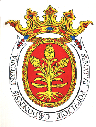 Ajuntament de CardonaDADES PERSONALS	SOL·LICITANTNom i cognoms / Raó social	DNI / NIF / NIE / PassaportREPRESENTANTNom i cognoms / Raó social	DNI / NIF / NIE / PassaportDADES DE CONTACTECarrer, plaça...	Núm, pis, portaCodi Postal	PoblacióTelèfon fix	Telèfon mòbil*	Correu electrònic*EXPOSO I DEMANOIndiqueu el número d'expedient o de registre d'entrada si us referiu a un procediment ja iniciatDOCUMENTS APORTATSCardona,(signatura)IL·LM. SR. ALCALDE-PRESIDENT DE L'AJUNTAMENT DE CARDONAAl dors trobareu informació relativa a la protecció de dades personals (Llei orgànica 3/2018) i la tramitació electrònica (Llei 39/2015)PROTECCIÓ DE DADES PERSONALSEn compliment del que disposa l'article 11 de la Llei orgànica 3/2018 relatiu a la protecció de les persones físiques pel que fa al tractament de dades personals i la lliure circulació d'aquestes dades, s'informa tot seguit del tractament que es farà de les vostres dades personals:Responsable del tractament: Ajuntament de Cardona. Plaça de la Fira 1, 08261. Telèfon 93 869 10 00.Delegat de Protecció de Dades: dpd.ajcardona@diba.catFinalitat del tractament: registre, atenció i gestió del dret de les persones a comunicar-se amb l'Ajuntament i/o empreses municipals depenents, per atendre o donar resposta a una petició, consulta, reclamació, etc.Base jurídica del tractament: missió en interès públic, exercici de poders públics, compliment d'obligació legal i/o consentiment inequívoc al posar-se en contacte amb l'Ajuntament i facilitar les vostres dades per a la gestió del servei peticionat.Categories de les dades: aquelles que s'estimi necessàries per a poder tramitar la sol·licitud (dades identificatives, de característiques personals, de circumstàncies socials, acadèmiques i professionals, dades laborals, d'informació comercial, dades econòmico-financeres i d'assegurances, dades de transaccions, dades relatives a la comissió d'infraccions penals o administratives i categories especials de dades personals).Terminis o criteris de conservació de les dades: les dades personals proporcionades es conservaran durant el temps necessari per a complir amb la finalitat per la què es varen facilitar i per depurar les possibles responsabilitats que es puguessin derivar, a més dels períodes establerts en la normativa d'arxius i documentació.Destinataris de les dades: segons el motiu de la petició aniràn adreçades als serveis de l'Ajuntament de Cardona i/o a les empreses municipals depenents.Transferències internacionals de dades: no estan previstes.Exercici de drets: podeu exercir els drets d'accés, rectificació, supressió, portabilitat de les dades, limitació o oposició al tractament, mitjançant els formularis de la Seu Electrònica, adreçant-vos al correu electrònic dpd.ajcardona@diba.cat.Reclamació: si considereu que els vostres drets no s'han atès adequadament, teniu dret a presentar una reclamació davant l'Autoritat Catalana de Protecció de Dades. Truqueu al 93.869.10.00 per demanar informació sobre tramitació municipal 